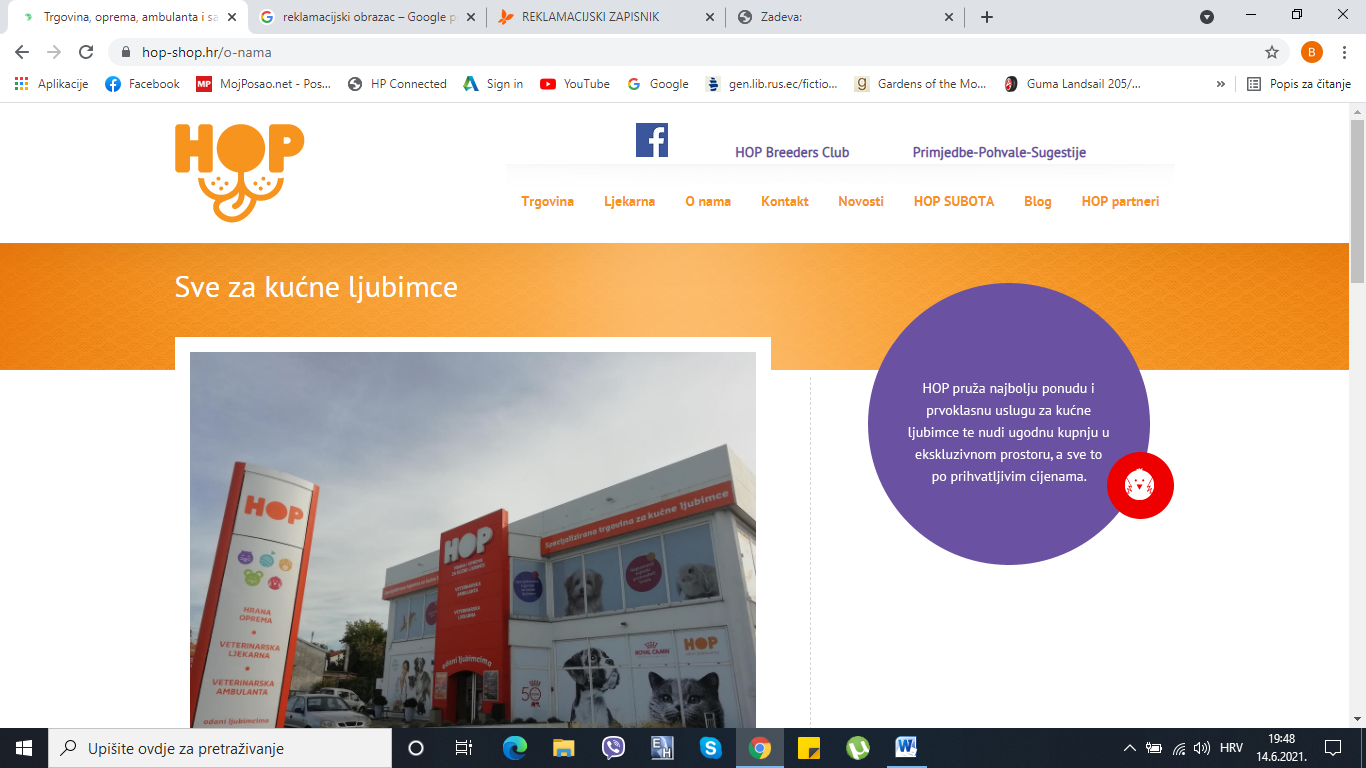 DFL ADRIA d.o.o.Furićevo 17, 51 216 Viškovo, HrvatskaOIB: 47242245726REKLAMACIJSKI ZAPISNIKIme i prezime kupca: ____________________________________________________________________Adresa i poštanski broj: __________________________________________________________________Broj telefona: __________________________________________________________________________E-mail: _______________________________________________________________________________Broj narudžbe (računa): _________________________________________________________________Vraćeni proizvod (naziv ili kod):       2.Razlog reklamacije: Zamjena za: __________________________________________________________________________________MJESTO I DATUM:                                                                                                                                            